INSCRIPCIÓ CAMPUS C.F. BASE ROSES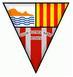 DATA CAMPUS :  Del 17 de juny al 29 de juny 2019.NOM  i  COGNOMS_____________________________________________________________________DATA DE NAIXEMENT		EDAT		                    E-MAIL DE CONTACTE :	_____________________________________________________________________ADRESSA							POBLACIÓ_____________________________________________________________________NOM I COGNOM  DEL PARE / MARE         DNI      	    TELF.DEL PARE / MARE____________________________________________________________________IMPORT  DEL CAMPUS :     190.- €  (CENT NORANTA EUROS) __________________________________________________________________FORMA DE PAGO: 	COMPTAT     /  DOMICILIACIÓ BANCARIA:TITULAR:__________________    BANC :___________________________________  TRANSF. A FAVOR DEL  C.F. BASE ROSES  - IBAN : ES61 0081 0213 3100 0193 2596 ___________________________________________________________________JUGA EN ALGUN CLUB 		SI	NO	QUIN?            POSICIÓ  QUE  JUGA_____________________________________________________________________POSICIÓ EN LA QUE JUGA:   	PORTER	DEFENSA	MIG	DAVANTER_________________________________________________________________SAP NEDAR?				OBSERVACIONS A DESTACARSI	NO______________________________________________________________________INFORMACIÓ SANITARIAEL MENOR PATEIX ALGUNA MALALTIA O AL·LÈRGIA?    PRÈN ALGUN MEDICAMENT SI	NO				QUIN / QUINA?     _____________________________________________________________________NOM  i COGNOMS:SIGNATURA:	Es pot transmetre a l’ e-mail :  info@cfbaseroses.com